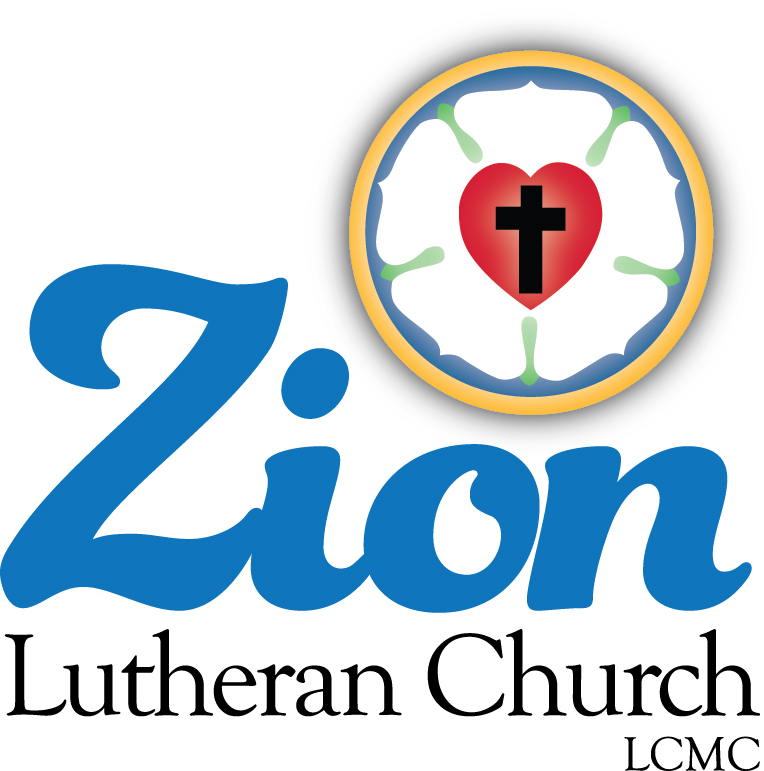 Welcome to ZION Lutheran ChurchLCMC ~ Lutheran congregations in mission for Christ      8307 Memorial Hwy. Ottawa Lake, MI 49267 ·(734) 856-2921Pastor ∙ Jeffrey Geske   (785) 340-5635    zlcolmpastor@gmail.comwww.zionlutheranottawalakemi.comOur MISSION:“SHARING THE LOVE OF JESUS”To Our GuestsWe are so glad that you have chosen to join us this morning! We pray that you will be refreshed and renewed as you come into God’s presence. Please take a moment to introduce yourself to the pastor and to those seated around you.  Once again, we warmly thank you for worshipping with us this morning!Those Assisting in Ministry Today June 5, 2022 ~ the day of pentecostOrganist:  Joseph extejt		Greeters :  Ron Clark and  Alldeacon:    Dwight Gilliland and Jim HredzakSCREEN: Nick Baumgartner & Jacob GeskeReader and Assistant:  Jim HredzakAltar Guild:  Shirley Clark and JoAnn VanSteenkisteAdministrative assistant:  Sandy Brady 419- 410-9380 or skwiles2000@gmail.comLCMC ~ WHO WE AREFree in Christ + Accountable to One Another + Rooted in Scripture and the Lutheran Confessions + Committed to the Great CommissionThoughts on our Readings ~ (-- From the Sola Publishing Website)On the day of Pentecost, Jesus sent the Holy Spirit to guide and counsel the first believers. All that he taught them while he was with them would be recalled to them by the power of the Spirit as they needed it. That same Spirit moves within all the various expressions of the Church today, guiding believers to keep the Word of Christ, which is also the Word of the Father who sent Him.DAY OF PENTECOSTJune 5, 2022AS WE GATHER TO CELEBRATE PENTECOST: We celebrate the Day of Pentecost as the birthday of the Christian Church.  This celebration takes place 50 days after Easter (the word Pentecost means 50th day). Pentecost is the day the Holy Spirit was poured out in a powerful way on Jesus' disciples.  The "tongues of fire" that were seen above the heads of the disciples were a sign of God's presence, just as God used fire as a sign of His presence in the Old Testament.  He spoke to Moses from a burning bush (Exodus 3:2), then He lighted the way for the Israelites as a pillar of fire at night as they fled Egypt for the Promised Land (Exodus 13:21-22).  This is why we celebrate Pentecost with the color red.  Other customs have been used to help us focus on Pentecost.  During the Middle Ages, roses were dropped from the rafters to simulate the tongues of fire.  Trumpets were used to simulate the sound of the rushing wind.  A live dove was set free inside the church, or a carved one was lowered down from the roof to remind us of the gift of the Holy Spirit.  The season of Pentecost is the longest season in the Church Year and lasts until the end of November when we celebrate Advent to begin the Church Year and get ready for Christmas.  During the season of Pentecost, we place a special focus on applying Christ's life and teachings to our lives.To gain more insight into the Holy Spirit, take a look at these verses:Genesis 1:1-3Matthew 3:16Matthew 28:18-20Luke 24:49Acts 2:16-21Acts 2:39Romans 81 Corinthians 12Galatians 5:22-23Hebrews 2:4+ PREPARATION +RINGING OF THE BELLWELCOMEPROCESSIONAL HYMN LSB 913  "O Holy Spirit, Enter In" PROLOGUE AND INVOCATIONPastor:	God promised:  "I will pour water on the thirsty land, and streams on the dry ground; I will pour out My Spirit on your offspring, and My blessing on your descendants." Isaiah 44:3 Jesus promised:  "If you love Me, you will keep my commandments.  And I will ask the Helper, to be with you forever, whom the world cannot receive, because it neither sees Him nor knows Him.  You know Him, for He dwells with you and will be in you." John 14:15-17Women: Jesus said:  "But the Helper, the Holy Spirit, whom the Father will send in My name, will teach you all things and bring to your remembrance all that I have said to you." John 14:26Men: Peter proclaimed:  "Repent and be baptized, every one of you, in the name of Jesus Christ for the forgiveness of your sins, and you will receive the gift of the Holy Spirit. For the promise is for you and your children and for all who are far off, everyone whom the Lord our God calls to Himself." Acts 2:38-39Pastor:	God keeps His promises!  On the first Christian Pentecost Day the Holy Spirit was poured out on the believers in Jerusalem.  We also have received the gift of the Holy Spirit, poured out on us as through the water and the Word of Holy Baptism, when we were made children of God.  He claimed us as His own through the words that call us together:  In the name of the Father and of the + Son and of the Holy Spirit.All: Amen.CONFESSION OF SINS (from Psalm 143) (My Soul Thirsts for You---A Psalm of David.)Pastor:	Brothers and sisters in Christ!  Let us humbly approach God and confess our sins to Him, asking Him to forgive us in the name of the Lord Jesus Christ.  (Silence for private reflection and confession)Pastor:	If You, O Lord, kept a record of sins,People: O Lord, who could stand?Pastor:	But with You there is forgiveness;People: therefore You are feared.All:	Hear my prayer, O Lord; give ear to my pleas for mercy! In Your faithfulness answer me, in Your righteousness! Pastor:	Enter not into judgment with Your servant, for no one living is righteous before You. For the enemy has pursued my soul; he has crushed my life to the ground; he has made me sit in darkness like those long dead. All:	Therefore my spirit faints within me; my heart within me is appalled.  Pastor:	I remember the days of old; I meditate on all that You have done; I ponder the work of Your hands. I stretch out my hands to You; my soul thirsts for You like a parched land. All:	Answer me quickly, O Lord! My spirit fails! Hide not Your face from me, lest I be like those who go down to the pit. Let me hear in the morning of Your steadfast love, for in You I trust. Pastor:	Make me know the way I should go, for to You I lift up my soul. Deliver me from my enemies, O Lord! I have fled to You for refuge!  Teach me to do Your will, for You are my God! Let Your good Spirit lead me on level ground! All:	For Your name's sake, O Lord, preserve my life!  In Your righteousness bring my soul out of trouble! And in Your steadfast love You will cut off my enemies, and You will destroy all the adversaries of my soul, for I am Your servant.Pastor:	People of God, as a called and ordained servant of the Word I announce to you that God has had mercy on you and has given His only Son to die for you and for His sake forgives all your sins.  He gives power to become children of God to those who believe in Him, and bestows on them the Holy Spirit.  Those who believe and are baptized shall be saved.  Grant this Lord, unto us all.People: Amen.COLLECT PRAYERPastor:	The peace of the Lord be with you always.People: And also with you.Pastor:	Let us pray . . .Lord God, on this day centuries ago, You sent Your Spirit to open the eyes and hearts of humanity. The Holy Spirit has called us by the Gospel, enlightened us with His gifts, sanctified us, and continues to keep us in the true faith.  Lead us by Your Spirit, as we bear witness to the wonders of Holy Scripture and our own lives; through Jesus Christ, Your Son, our Lord, who lives and reigns with You and the Holy Spirit, one God, now and forever. People:	Amen.HYMN LSB 496 St. 1-2    "Holy Spirit, Light Divine" +GOD’S WORD FOR US +OLD TESTAMENT Genesis 11:1-9 	(God's people, consumed by their egos, build a tower to the heavens. God confuses their language so they are no longer able to work together.)Reader: Now the whole earth had one language and the same words. And as people migrated from the east, they found a plain in the land of Shinar and settled there. And they said to one another, People:  "Come, let us make bricks, and burn them thoroughly." Reader: And they had brick for stone, and bitumen for mortar. Then they said, People:  "Come, let us build ourselves a city and a tower with its top in the heavens, and let us make a name for ourselves, lest we be dispersed over the face of the whole earth." Reader: And the Lord came down to see the city and the tower, which the children of man had built. And the Lord said, Voice:	"Behold, they are one people, and they have all one language, and this is only the beginning of what they will do. And nothing that they propose to do will now be impossible for them.  Come, let us go down and there confuse their language, so that they may not understand one another's speech." Reader: So the Lord dispersed them from there over the face of all the earth, and they left off building the city.  Therefore its name was called Babel, because there the Lord confused the language of all the earth. And from there the Lord dispersed them over the face of all the earth.Reader:   This is the Word of the Lord.People:  Thanks be to God.HYMN LSB 496 St. 3-4    "Holy Spirit, Light Divine" NEW TESTAMENT Acts 2:1-21 (The God who confused the people in their arrogance is the One who has mercy on them and speaks His love into their lives into their own language---no matter what it is.)Reader:	When the day of Pentecost arrived, they were all together in one place. And suddenly there came from heaven a sound like a mighty rushing wind, and it filled the entire house where they were sitting. And divided tongues as of fire appeared to them and rested on each one of them. And they were all filled with the Holy Spirit and began to speak in other tongues as the Spirit gave them utterance. Now there were dwelling in Jerusalem Jews, devout men from every nation under heaven.  And at this sound the multitude came together, and they were bewildered, because each one was hearing them speak in his own language.  And they were amazed and astonished, saying, People: "Are not all these who are speaking Galileans? And how is it that we hear, each of us in his own native language? . . . .we hear them telling in our own tongues the mighty works of God." All:  16 “For God so loved the world, that he gave his only Son, that whoever believes in him should not perish but have eternal life”Reader: And all were amazed and perplexed, saying to one another, People: "What does this mean?" Reader: But others mocking said, People: "They are filled with new wine."Reader:  But Peter, standing with The Eleven, lifted up his voice and addressed them: Pastor:	"Men of Judea and all who dwell in Jerusalem, let this be known to you, and give ear to my words. For these people are not drunk, as you suppose, since it is only the third hour of the day. But this is what was uttered through the prophet Joel: And in the last days it shall be, God declares, that I will pour out my Spirit on all flesh, and your sons and your daughters shall prophesy, and your young men shall see visions, and your old men shall dream dreams; even on my male servants and female servants in those days I will pour out my Spirit, and they shall prophesy. And I will show wonders in the heavens above and signs on the earth below, blood, and fire, and vapor of smoke; the sun shall be turned to darkness and the moon to blood, before the day of the Lord comes, the great and magnificent day. And it shall come to pass that everyone who calls upon the name of the Lord shall be saved."Reader: This is the Word of the LordPeople: Thanks be to God.HYMN LSB 496 St. 5    "Holy Spirit, Light Divine" HOLY GOSPEL John 14:23-31 (Jesus promises to send the Spirit to remind us of God's teachings and guide us in our witness.)Pastor:	The Holy Gospel according to St. John, the 14th chapter.People: Glory to You, O Lord!23 Jesus answered {Judas, not Iscariot}, “If anyone loves me, he will keep my word, and my Father will love him, and we will come to him and make our home with him. 24 Whoever does not love me does not keep my words. And the word that you hear is not mine but the Father’s who sent me. 25 These things I have spoken to you while I am still with you. 26 But the Helper, the Holy Spirit, whom the Father will send in my name, he will teach you all things and bring to your remembrance all that I have said to you. 27 Peace I leave with you; my peace I give to you. Not as the world gives do I give to you. Let not your hearts be troubled, neither let them be afraid. 28 You heard me say to you, ‘I am going away, and I will come to you.’ If you loved me, you would have rejoiced, because I am going to the Father, for the Father is greater than I. 29 And now I have told you before it takes place, so that when it does take place you may believe. 30 I will no longer talk much with you, for the ruler of this world is coming. He has no claim on me, 31 but I do as the Father has commanded me, so that the world may know that I love the Father. Rise, let us go from here.”Pastor:	This is the Gospel of the Lord.People: Praise to You, O Christ!HYMN OF THE DAY LSB 497 " Come, Holy Ghost, God and Lord”SERMON  CONFESSION OF FAITH ~ (The Third Article of the Apostles' Creed and its meaning from Luther's Small Catechism)All:  We believe in the Holy Spirit, the holy Christian Church, the communion of saints, the forgiveness of sins, the resurrection of the body, and the life everlasting.  Pastor:	What does this mean?All: I believe that I cannot by my own reason or strength believe in Jesus Christ, my Lord, or come to Him; but the Holy Spirit has called me by the Gospel, enlightened me with His gifts, sanctified and kept me in the true faith.  In the same way He calls, gathers, enlightens, and sanctifies the whole Christian Church on earth, and keeps it with Jesus Christ in the one true faith.  In this Christian Church He daily and richly forgives all my sins and the sins of all believers.  On the Last Day He will raise me and all the dead, and give eternal life to me and all believers in Christ.  This is most certainly true.Pastor:	We are empowered by the Holy Spirit!People: Let us live for Christ!OFFERING ("But you will receive power when the Holy Spirit comes on you; and you will be my witnesses in Jerusalem, and in all Judea and Samaria, and to the ends of the earth." Acts 1:8)OFFERTORY HYMN LSB 498 St. 1,6-7 (Tune 441)   "Come, Holy Ghost, Creator Blest”PRAYERS OF THE CHURCHPastor:	God's love has flooded our hearts through the gift of His Holy Spirit.  Let us pray for ourselves and for the Church everywhere, that we may persevere in grace, and for all people, that we may share with them the joy we have in the unity of Christ.All: We ask You to hear us, good Lord.  Pastor:	O God, who taught the hearts of your faithful people by sending to them the light of Your Holy Spirit:  People: Grant us, by the same Spirit, to have a right judgment in all things, and evermore to rejoice in His holy comfort.  We ask You to hear us, good Lord.Pastor:	Almighty God, You are our Strength and our Shield, we pray for all who serve our nation . . .  Be those servants' strength and shield them from all harm.People: We ask You to hear us, good Lord.  Pastor:	Gracious God and Father, we pray for all in need of help and healing. . . According to Your will, heal them from all their diseases. People: We ask You to hear us, good Lord.  Pastor:	Lord Jesus, You are the faithful and true Witness. We lift up to You the prayers of our missionaries. . .  Guide them as they take Your message to the ends of the earth.People: We ask You to hear us, good Lord.  Pastor:	You are the Lord of the Church and Creator of the universe. Hear our prayers for Your Church and our world. . .  Guide us waking and guard us sleeping.People: We ask You to hear us, good Lord.  Pastor:	Into Your hands, O Lord, we commend all for whom we pray, trusting in Your mercy, through Jesus Christ, our Lord.  People: Amen.+ GOD’S SACRAMENT FOR US +PREFACEPastor:	The Lord be with you.People: And also with you.Pastor:	Lift up your hearts.People: We lift them to the Lord.Pastor:	Let us give thanks to the Lord, our God.People: It is right to give Him thanks and praise.Pastor:	It is truly good, right, and salutary that we should at all times and in all places give thanks to You, holy Lord, righteous Father, eternal God, through Jesus Christ our Lord who ascended into heaven to His throne of grace, sending the promised Counselor, the Holy Spirit to His disciples and all who heard their message.  At this, the entire world lifts their voices in praise.  Therefore with angels and archangels and all the company of heaven we laud and magnify Your glorious name, evermore praising You and singing:SANCTUS LSB 507 St. 1  “Holy, Holy, Holy”PRAYER OF THANKSGIVINGPastor:	Holy God, Your Word caused this world to come into being as Your Spirit hovered over the face of the waters.  In Your infinite mercy, You determined to send Your Son to be an offspring of Eve to crush the serpent's head.  Human pride caused You to confuse human language, yet You reveal Your mighty works to a crowd gathered in Jerusalem---to each of them in their own language.  As we gather together to remember Your mighty, saving work through the cross and the empty tomb, prepare our hearts to receive this feast of forgiveness as You come to us in bread and wine, giving us forgiveness through the very body and blood of Christ.  Continue to reveal Your mighty works to us and to all the world as we wait for Jesus' triumphant return.  Hear us as we pray in His name and as He has taught us: LORD'S PRAYERTHE WORDS OF OUR LORD Matthew 26:26-28; Mark 14:22-24; Luke 22:19-20; 1 Corinthians 11:23-25PEACE OF THE LORDPastor:	When our Lord left His disciples to return to His Father, He promised to send His Holy Spirit to all His disciples. Through Word and Sacraments, Christ today gives us the promised Holy Spirit.  In the penitent sinner, through this holy meal, God increases faith. May our hearts be opened to receive the blessing of His body and blood. The peace of the + Lord be with you all. People: Amen.DISTRIBUTION MUSICVideo ~ 	“Build Your Kingdom”HYMN  ~ LSB 618	“I Come, O Savior”PRAYER OF THANKSGIVINGPastor:	Oh give thanks to the Lord, for He is good;People: for His steadfast love endures forever! Psalm 118:1Pastor:	Let us pray…O Holy Spirit, fill the hearts of Your faithful people with peace and joy.  Having been nourished by the very body and blood of our Lord Jesus, make us bold to witness to our faith in words and actions, that all people may come to know Jesus Christ as Lord, to the glory of the Father; for You live and reign one God, now and forever.  People: Amen.BENEDICAMUS and BLESSINGPastor:	Let us bless the Lord!People: Thanks be to God!Pastor:	The God of hope fill you with all joy and peace as you trust in Him, so that you may overflow with hope by the power of the Holy Spirit. Romans 15:13People: Alleluia!  Amen!Pastor:	The almighty and merciful Lord, the Father, the + Son, and the Holy Spirit, bless and preserve you.People: Amen.RECESSIONAL HYMN LSB 650  "Holy Spirit, Ever Dwelling" Go in Peace ~ Sharing the Love of Jesus ~ Thanks be to God”AnnouncementsJune 5, 2022 ~ The Day of Pentecost (--From the LCMS Website)Acts 2:1 – “When the day of Pentecost arrived, they were all together in one place.” Notice that Pentecost is actually an Old Testament festival. It happens around the time when the wheat and oats are ready to be brought in. In the New Testament, this becomes a picture and foreshadowing of the great harvest of humankind that God means to bring in through the preaching of His Word. God gives the seed, and God brings about the harvest through the work of His Church.IN OUR PRAYERS: For our congregation members; that they may be committed to our mission of sharing the love of Jesus.Pastor and Jacob GeskeFor LCMC Congregation and Missionaries around the world.President Biden, national leaders and our country. Our nation’s military, especially our loved ones: For those who are sick, recovering, or in need of God’s grace at this time.  We include in our prayers: Loretta VanDyke, Susan Gaylord, Betty Vesey, Parker Reau, Marilyn Bexten, Fred and JoAnn VanSteenkiste, Melvin Sieler, Gene Weimer, Jon and Mary Dellabona’s grandchild Madeline and Bill Brady, Ron Vincent and those  dealing with Covid.  Prayer List: Please let us know when we can take the name off of the prayer list.  Thank you!.Services covered by CCLI: 1553677 ~ Lutheran Service Book Hymn License # 100014699 ~ Lutheran Service Book Liturgy License. # 000014699OUR STEWARDSHIP ~ Weekly budget needs are $1,908.12. Attendance last Sunday was 44.  Offerings given totaled $3652.00 Thank you for your support of our ministry!Flowers on the Altar ~ If you would like to place flowers on the altar, please sign up in the hallway.  Let pastor or Sandy know if you are celebrating or remembering something special.  Flowers this Sunday are given to the glory of God by Melvin and Connie Sieler.This Week at Zion Includes: Today – Sunday School/Bible Study; Worship at 10 a.m. Next Sunday – Bible Study at 9:00 a.m.  Worship at 10:00 a.m. Noisy Kettle Sunday ~ Thank you for your support last Sunday for a special mission project.  Our May Noisy Kettle went to support the ministry of Global Lutheran Outreach to bless their mission efforts to send missionaries around the world.  Learn more at Globallutheranoutreach.com.Israel Trip Information ~ Pick up a brochure today regarding the trip that Pastor will be hosting in June of 2023.  Please pick up additional brochures for family or friends that might be interested in this exciting trip.  For more information, please speak to Pastor Jeff.Men’s Breakfast ~ Join us for Men’s Breakfast on Saturday, June 11 at 8:00 a.m.   We will have breakfast and a Bible Study.Congregational Meeting ~ On June 12th, we will hold our bi-annual congregational meeting.  Please plan to attend.Sunday Morning Bible Study ~Please join usWe are once again watching videos from the series called, “That the World May Know.” These videos are led by Ray Vander Laan and take place in places from the Bible.  We would love to have you join us for Bible study.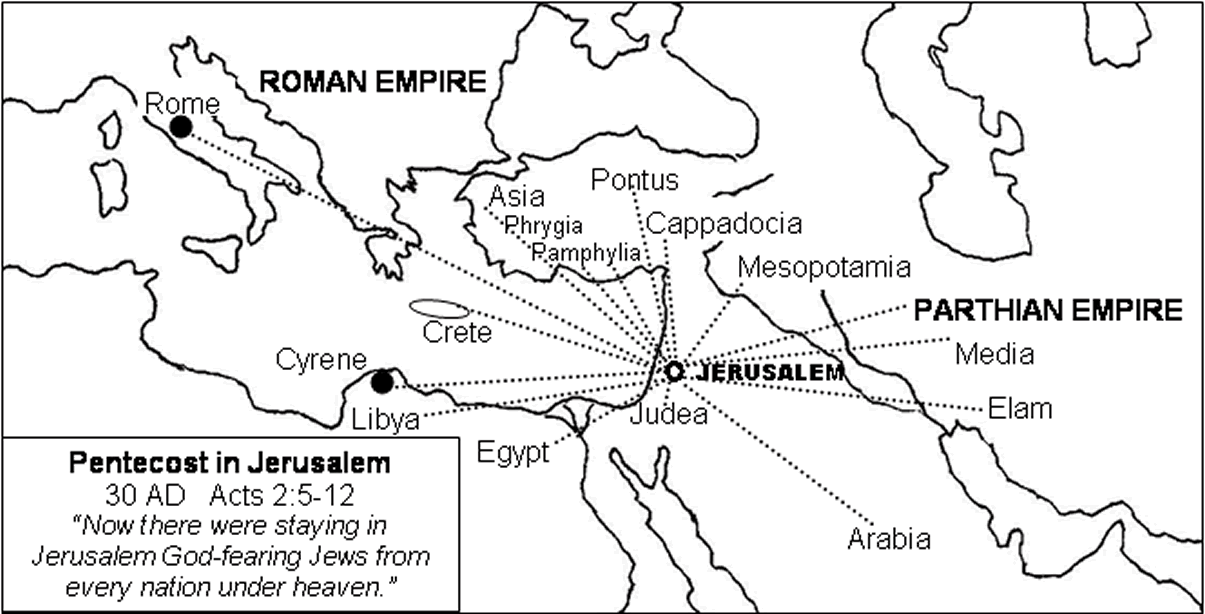 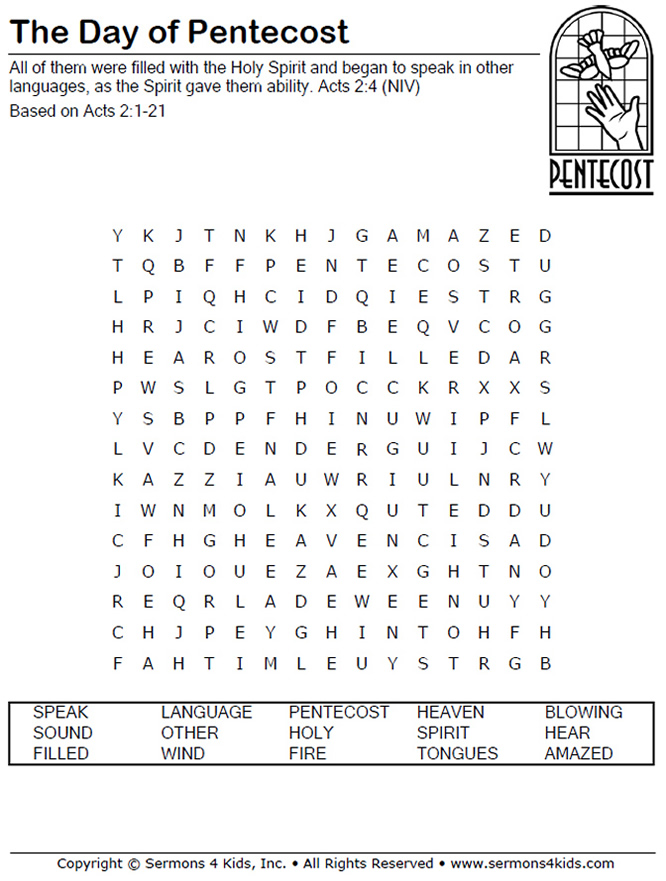 